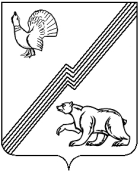 АДМИНИСТРАЦИЯ ГОРОДА ЮГОРСКАХанты-Мансийского автономного округа - ЮгрыПОСТАНОВЛЕНИЕот 03 марта 2022 года 							                  № 377-пО внесении изменений в постановление администрации города Югорскаот 31.10.2018 № 3010 «О муниципальной программе города Югорска «Развитие физической культуры и спорта» В соответствии с постановлением администрации города Югорска                   от 03.11.2021 № 2096-п «О порядке принятия решения о разработке муниципальных программ города Югорска, их формирования, утверждения и реализации»:1. Внести в приложение к постановлению администрации города Югорска от 31.10.2018 № 3010 «О муниципальной программе города Югорска «Развитие физической культуры и спорта» (с изменениями                        от 15.11.2018 № 3155, от 07.02.2019 № 278, от 30.04.2019 № 895,                         от 10.10.2019 № 2200, от 24.12.2019 № 2788, от 09.04.2020 № 547,                            от 28.09.2020 № 1390, от 21.12.2020 № 1903, от 21.12.2020 № 1907,                           от 26.04.2021 № 603-п, от 24.09.2021 № 1793-п, от 15.11.2021 № 2174-п,                           от 20.12.2021 № 2438-п) следующие изменения:1.1. Строку «Параметры финансового обеспечения муниципальной программы» паспорта муниципальной программы изложить в следующей редакции:«».1.2. Таблицы 1, 2 изложить в новой редакции (приложение).2. Опубликовать постановление в официальном печатном издании города Югорска, разместить на официальном сайте органов местного самоуправления города Югорска и в государственной автоматизированной системе «Управление».3. Настоящее постановление вступает в силу после его официального опубликования и распространяется на правоотношения, возникшие с 01.01.2022.4. Контроль за выполнением постановления возложить на заместителя главы города Югорска Т.И. Долгодворову.Глава города Югорска                                                                  А.В. БородкинПриложение к постановлению администрации города Югорска от 03 марта 2022 года № 377-пТаблица 1 Целевые показатели муниципальной программыТаблица 2 Распределение финансовых ресурсов муниципальной программы (по годам)Параметры финансового обеспечения муниципальной программыОбщий объем финансирования программы составляет                 1 854 325,6 тыс. рублей, в том числе:2019 год - 118 391,0 тыс. рублей;2020 год - 166 900,3 тыс. рублей;2021 год – 186 939,7 тыс. рублей;2022 год - 191 182,3 тыс. рублей;2023 год - 157 818,5 тыс. рублей;2024 год – 161 306,3 тыс. рублей;2025 год - 162 562,5 тыс. рублей;2026 - 2030 год - 709 225,0 тыс. рублей№  показателяНаименование целевых показателей Ед. измеренияБазовый показатель на начало реализации муниципальной программыЗначение целевого показателя по годамЗначение целевого показателя по годамЗначение целевого показателя по годамЗначение целевого показателя по годамЗначение целевого показателя по годамЗначение целевого показателя по годамЗначение целевого показателя по годамЦелевое значение показателя на момент окончания реализации муниципальной программы№  показателяНаименование целевых показателей Ед. измеренияБазовый показатель на начало реализации муниципальной программы2019202020212022202320242025Целевое значение показателя на момент окончания реализации муниципальной программы1Количество спортивных сооружений в городеед.88991101161141161181201241- в том числе муниципальныхед.5961768280828486902Доля населения, систематически занимающихся физической культурой и спортом, от общей численности населения города Югорска*%40,748,051,055,059,063,063,064,065,52- в том числе на базе муниципальных учреждений, сооружений%28,530,031,033,034,035,537,039,543,03Уровень обеспеченности населения спортивными сооружениями исходя из единовременной пропускной способности*%63,76471,672,072,872,973,074,080,03- в том числе муниципальными%34,836,042,544,044,545,045,046,048,64Количество проведенных спортивно - массовых мероприятий в городе Югорскеед.285288741362572672752983025Доля лиц с ограниченными возможностями здоровья и инвалидов, систематически занимающихся физической культурой и спортом, от общей численности данной категории в городе Югорске%22,823,037,037,538,038,539,039,543,06Уровень удовлетворенности граждан города Югорска качеством услуг в сфере физической культуры и спорта%94,094,094,594,594,596,096,096,098,07Доля граждан, выполнивших нормативы Всероссийского физкультурно-спортивного комплекса «Готов к труду и обороне», от общей численности населения, принявшего участие в сдаче нормативов%30,035,040,010,641,041,542,042,545,07- в том числе учащиеся и студенты%50,054,070,021,471,071,572,072,575,0Номер строкиНомер структурного элемента (основного мероприятия)Номер структурного элемента (основного мероприятия)Структурные элементы (основные мероприятия) муниципальной программы (их связь с целевыми показателями муниципальной программы)Ответственный исполнитель/ соисполнитель (наименование органа или структурного подразделения)Источники финансированияФинансовые затраты на реализацию (тыс. рублей)Финансовые затраты на реализацию (тыс. рублей)Финансовые затраты на реализацию (тыс. рублей)Финансовые затраты на реализацию (тыс. рублей)Финансовые затраты на реализацию (тыс. рублей)Финансовые затраты на реализацию (тыс. рублей)Финансовые затраты на реализацию (тыс. рублей)Финансовые затраты на реализацию (тыс. рублей)Финансовые затраты на реализацию (тыс. рублей)Номер строкиНомер структурного элемента (основного мероприятия)Номер структурного элемента (основного мероприятия)Структурные элементы (основные мероприятия) муниципальной программы (их связь с целевыми показателями муниципальной программы)Ответственный исполнитель/ соисполнитель (наименование органа или структурного подразделения)Источники финансированияВсегов том числе по годамв том числе по годамв том числе по годамв том числе по годамв том числе по годамв том числе по годамв том числе по годамв том числе по годамНомер строкиНомер структурного элемента (основного мероприятия)Номер структурного элемента (основного мероприятия)Структурные элементы (основные мероприятия) муниципальной программы (их связь с целевыми показателями муниципальной программы)Ответственный исполнитель/ соисполнитель (наименование органа или структурного подразделения)Источники финансированияВсего2 0192 0202 0212 0222 0232 0242 0252026-2030А112345678910111213111Обеспечение деятельности подведомственного учреждения по физической культуре и спорту (2,3,6)Управление социальной политики администрации города Югорскавсего1 727 550,2110 009,0159 010,3172 329,7173 437,9141 937,9141 937,9155 662,5673 225,0211Обеспечение деятельности подведомственного учреждения по физической культуре и спорту (2,3,6)Управление социальной политики администрации города Югорскафедеральный бюджет0,00,00,00,00,00,00,00,00,0311Обеспечение деятельности подведомственного учреждения по физической культуре и спорту (2,3,6)Управление социальной политики администрации города Югорскабюджет автономного округа0,00,00,00,00,00,00,00,00,0411Обеспечение деятельности подведомственного учреждения по физической культуре и спорту (2,3,6)Управление социальной политики администрации города Югорскаместный бюджет1 522 375,698 733,7146 658,4157 983,5158 500,0127 000,0127 000,0136 500,0570 000,0511Обеспечение деятельности подведомственного учреждения по физической культуре и спорту (2,3,6)Управление социальной политики администрации города Югорскаиные источники финансирования205 174,611 275,312 351,914 346,214 937,914 937,914 937,919 162,5103 225,0622Осуществление ввода в эксплуатацию физкультурно – спортивного комплекса с универсальным игровым залом (1,3,6)Департамент жилищно – коммунального и строительного комплекса администрации города Югорска всего826,0826,00,00,00,00,00,00,00,0722Осуществление ввода в эксплуатацию физкультурно – спортивного комплекса с универсальным игровым залом (1,3,6)Департамент жилищно – коммунального и строительного комплекса администрации города Югорска федеральный бюджет0,00,00,00,00,00,00,00,00,0822Осуществление ввода в эксплуатацию физкультурно – спортивного комплекса с универсальным игровым залом (1,3,6)Департамент жилищно – коммунального и строительного комплекса администрации города Югорска бюджет автономного округа0,00,00,00,00,00,00,00,00,0922Осуществление ввода в эксплуатацию физкультурно – спортивного комплекса с универсальным игровым залом (1,3,6)Департамент жилищно – коммунального и строительного комплекса администрации города Югорска местный бюджет826,0826,00,00,00,00,00,00,00,01022Осуществление ввода в эксплуатацию физкультурно – спортивного комплекса с универсальным игровым залом (1,3,6)Департамент жилищно – коммунального и строительного комплекса администрации города Югорска иные источники финансирования0,00,00,00,00,00,00,00,00,01133Организация и проведение спортивно – массовых мероприятий в городе Югорске, участие спортсменов  и сборных команд города Югорска в соревнованиях различного уровня (2,4,5,6,7)Управление социальной политики администрации города Югорскавсего63 910,94 114,92 806,35 034,16 321,26 889,19 195,34 800,024 750,01233Организация и проведение спортивно – массовых мероприятий в городе Югорске, участие спортсменов  и сборных команд города Югорска в соревнованиях различного уровня (2,4,5,6,7)Управление социальной политики администрации города Югорскафедеральный бюджет0,00,00,00,00,00,00,00,00,01333Организация и проведение спортивно – массовых мероприятий в городе Югорске, участие спортсменов  и сборных команд города Югорска в соревнованиях различного уровня (2,4,5,6,7)Управление социальной политики администрации города Югорскабюджет автономного округа17 592,8488,1159,02 738,03 012,64 502,16 693,00,00,01433Организация и проведение спортивно – массовых мероприятий в городе Югорске, участие спортсменов  и сборных команд города Югорска в соревнованиях различного уровня (2,4,5,6,7)Управление социальной политики администрации города Югорскаместный бюджет27 479,33 626,81 178,01 426,61 658,6737,0852,33 000,015 000,01533Организация и проведение спортивно – массовых мероприятий в городе Югорске, участие спортсменов  и сборных команд города Югорска в соревнованиях различного уровня (2,4,5,6,7)Управление социальной политики администрации города Югорскаиные источники финансирования18 838,80,01 469,3869,51 650,01 650,01 650,01 800,09 750,01633Организация и проведение спортивно – массовых мероприятий в городе Югорске, участие спортсменов  и сборных команд города Югорска в соревнованиях различного уровня (2,4,5,6,7)Управление бухгалтерского учета и отчетности администрации города Югорскавсего789,589,50,00,0100,00,00,0100,0500,01733Организация и проведение спортивно – массовых мероприятий в городе Югорске, участие спортсменов  и сборных команд города Югорска в соревнованиях различного уровня (2,4,5,6,7)Управление бухгалтерского учета и отчетности администрации города Югорскафедеральный бюджет0,00,00,00,00,00,00,00,00,01833Организация и проведение спортивно – массовых мероприятий в городе Югорске, участие спортсменов  и сборных команд города Югорска в соревнованиях различного уровня (2,4,5,6,7)Управление бухгалтерского учета и отчетности администрации города Югорскабюджет автономного округа0,00,00,00,00,00,00,00,00,01933Организация и проведение спортивно – массовых мероприятий в городе Югорске, участие спортсменов  и сборных команд города Югорска в соревнованиях различного уровня (2,4,5,6,7)Управление бухгалтерского учета и отчетности администрации города Югорскаместный бюджет789,589,50,00,0100,00,00,0100,0500,02033Организация и проведение спортивно – массовых мероприятий в городе Югорске, участие спортсменов  и сборных команд города Югорска в соревнованиях различного уровня (2,4,5,6,7)Управление бухгалтерского учета и отчетности администрации города Югорскаиные источники финансирования0,00,00,00,00,00,00,00,00,02144Освещение мероприятий в сфере физической культуры и спорта среди населения в средствах массовой информации (6)Управление социальной политики администрации города Югорскавсего14 400,01 300,01 300,01 300,01 300,01 300,01 300,01 100,05 500,02244Освещение мероприятий в сфере физической культуры и спорта среди населения в средствах массовой информации (6)Управление социальной политики администрации города Югорскафедеральный бюджет0,00,00,00,00,00,00,00,00,02344Освещение мероприятий в сфере физической культуры и спорта среди населения в средствах массовой информации (6)Управление социальной политики администрации города Югорскабюджет автономного округа0,00,00,00,00,00,00,00,00,02444Освещение мероприятий в сфере физической культуры и спорта среди населения в средствах массовой информации (6)Управление социальной политики администрации города Югорскаместный бюджет14 400,01 300,01 300,01 300,01 300,01 300,01 300,01 100,05 500,02544Освещение мероприятий в сфере физической культуры и спорта среди населения в средствах массовой информации (6)Управление социальной политики администрации города Югорскаиные источники финансирования0,00,00,00,00,00,00,00,00,02655Укрепление материально – технической базы учреждений физической культуры и спорта (1,2,3,7),                               в том числе:Управление социальной политики администрации города Югорска                   всего35 150,21 319,02 951,37 436,56 951,14 619,45 722,9900,05 250,02755Укрепление материально – технической базы учреждений физической культуры и спорта (1,2,3,7),                               в том числе:Управление социальной политики администрации города Югорска                   федеральный бюджет0,00,00,00,00,00,00,00,00,02855Укрепление материально – технической базы учреждений физической культуры и спорта (1,2,3,7),                               в том числе:Управление социальной политики администрации города Югорска                   бюджет автономного округа21 807,2371,92 514,05 957,23 232,04 341,95 390,20,00,02955Укрепление материально – технической базы учреждений физической культуры и спорта (1,2,3,7),                               в том числе:Управление социальной политики администрации города Югорска                   местный бюджет9 485,1947,172,41 283,33 670,1228,5283,7500,02 500,03055Укрепление материально – технической базы учреждений физической культуры и спорта (1,2,3,7),                               в том числе:Управление социальной политики администрации города Югорска                   иные источники финансирования3 857,90,0364,9196,049,049,049,0400,02 750,031в том числе:в том числе:в том числе:в том числе:в том числе:в том числе:в том числе:в том числе:в том числе:в том числе:в том числе:в том числе:в том числе:в том числе:32Развитие сети спортивных объектов шаговой доступности (1,2,3,7)Управление социальной политики администрации города Югорскавсего3 464,50,00,01 013,41 024,41 024,4402,30,00,033Развитие сети спортивных объектов шаговой доступности (1,2,3,7)Управление социальной политики администрации города Югорскафедеральный бюджет0,00,00,00,00,00,00,00,00,034Развитие сети спортивных объектов шаговой доступности (1,2,3,7)Управление социальной политики администрации города Югорскабюджет автономного округа3 291,30,00,0962,7973,2973,2382,20,00,035Развитие сети спортивных объектов шаговой доступности (1,2,3,7)Управление социальной политики администрации города Югорскаместный бюджет173,20,00,050,751,251,220,10,00,036Развитие сети спортивных объектов шаговой доступности (1,2,3,7)Управление социальной политики администрации города Югорскаиные источники финансирования0,00,00,00,00,00,00,00,00,03766Поддержка социально значимых некоммерческих организаций, осуществляющих деятельность в сфере физической культуры и спорта (2,4,5,6)Управление социальной политики администрации города Югорскавсего2 980,090,0530,0590,0590,0590,0590,00,00,03866Поддержка социально значимых некоммерческих организаций, осуществляющих деятельность в сфере физической культуры и спорта (2,4,5,6)Управление социальной политики администрации города Югорскафедеральный бюджет0,00,00,00,00,00,00,00,00,03966Поддержка социально значимых некоммерческих организаций, осуществляющих деятельность в сфере физической культуры и спорта (2,4,5,6)Управление социальной политики администрации города Югорскабюджет автономного округа0,00,00,00,00,00,00,00,00,04066Поддержка социально значимых некоммерческих организаций, осуществляющих деятельность в сфере физической культуры и спорта (2,4,5,6)Управление социальной политики администрации города Югорскаместный бюджет2 980,090,0530,0590,0590,0590,0590,00,00,04166Поддержка социально значимых некоммерческих организаций, осуществляющих деятельность в сфере физической культуры и спорта (2,4,5,6)Управление социальной политики администрации города Югорскаиные источники финансирования0,00,00,00,00,00,00,00,00,04277Участие в реализации регионального проекта «Спорт-норма жизни» (1,2,3,7)Управление социальной политики администрации города Югорскавсего2 718,8642,6302,4249,4482,1482,1560,20,00,04377Участие в реализации регионального проекта «Спорт-норма жизни» (1,2,3,7)Управление социальной политики администрации города Югорскафедеральный бюджет992,2183,286,271,1206,1206,1239,50,00,04477Участие в реализации регионального проекта «Спорт-норма жизни» (1,2,3,7)Управление социальной политики администрации города Югорскабюджет автономного округа1 590,7427,3201,1165,8251,9251,9292,70,00,04577Участие в реализации регионального проекта «Спорт-норма жизни» (1,2,3,7)Управление социальной политики администрации города Югорскаместный бюджет135,932,115,112,524,124,128,00,00,04677Участие в реализации регионального проекта «Спорт-норма жизни» (1,2,3,7)Управление социальной политики администрации города Югорскаиные источники финансирования0,00,00,00,00,00,00,00,00,047Всего по муниципальной программеВсего по муниципальной программеВсего по муниципальной программеВсего по муниципальной программевсего1 854 325,6118 391,0166 900,3186 939,7191 182,3157 818,5161 306,3162 562,5709 225,048Всего по муниципальной программеВсего по муниципальной программеВсего по муниципальной программеВсего по муниципальной программефедеральный бюджет992,2183,286,271,1206,1206,1239,50,00,049Всего по муниципальной программеВсего по муниципальной программеВсего по муниципальной программеВсего по муниципальной программебюджет автономного округа40 990,71 287,32 874,18 861,06 496,59 095,912 375,90,00,050Всего по муниципальной программеВсего по муниципальной программеВсего по муниципальной программеВсего по муниципальной программеместный бюджет1 578 471,4105 645,2149 753,9162 595,9165 842,8129 879,6130 054,0141 200,0593 500,051Всего по муниципальной программеВсего по муниципальной программеВсего по муниципальной программеВсего по муниципальной программеиные источники финансирования233 871,311 275,314 186,115 411,718 636,918 636,918 636,921 362,5115 725,052в том числе: в том числе: в том числе: в том числе: в том числе: в том числе: в том числе: в том числе: в том числе: в том числе: в том числе: в том числе: в том числе: в том числе: 53Инвестиции в объекты муниципальной собственностиИнвестиции в объекты муниципальной собственностиИнвестиции в объекты муниципальной собственностиИнвестиции в объекты муниципальной собственностивсего0,00,00,00,00,00,00,00,00,054Инвестиции в объекты муниципальной собственностиИнвестиции в объекты муниципальной собственностиИнвестиции в объекты муниципальной собственностиИнвестиции в объекты муниципальной собственностифедеральный бюджет0,00,00,00,00,00,00,00,00,055Инвестиции в объекты муниципальной собственностиИнвестиции в объекты муниципальной собственностиИнвестиции в объекты муниципальной собственностиИнвестиции в объекты муниципальной собственностибюджет автономного округа0,00,00,00,00,00,00,00,00,056Инвестиции в объекты муниципальной собственностиИнвестиции в объекты муниципальной собственностиИнвестиции в объекты муниципальной собственностиИнвестиции в объекты муниципальной собственностиместный бюджет0,00,00,00,00,00,00,00,00,057Инвестиции в объекты муниципальной собственностиИнвестиции в объекты муниципальной собственностиИнвестиции в объекты муниципальной собственностиИнвестиции в объекты муниципальной собственностииные источники финансирования0,00,00,00,00,00,00,00,00,058Прочие расходыПрочие расходыПрочие расходыПрочие расходывсего1 854 325,6118 391,0166 900,3186 939,7191 182,3157 818,5161 306,3162 562,5709 225,059Прочие расходыПрочие расходыПрочие расходыПрочие расходыфедеральный бюджет992,2183,286,271,1206,1206,1239,50,00,060Прочие расходыПрочие расходыПрочие расходыПрочие расходыбюджет автономного округа40 990,71 287,32 874,18 861,06 496,59 095,912 375,90,00,061Прочие расходыПрочие расходыПрочие расходыПрочие расходыместный бюджет1 578 471,4105 645,2149 753,9162 595,9165 842,8129 879,6130 054,01 441 200,0593 500,062Прочие расходыПрочие расходыПрочие расходыПрочие расходыиные источники финансирования233 871,311 275,314 186,115 411,718 636,918 636,918 636,921 362,5115 725,063в том числе: в том числе: в том числе: в том числе: в том числе: в том числе: в том числе: в том числе: в том числе: в том числе: в том числе: в том числе: в том числе: в том числе: 64Проектная частьПроектная частьПроектная частьПроектная частьвсего2 718,8642,6302,4249,4482,1482,1560,20,00,065Проектная частьПроектная частьПроектная частьПроектная частьфедеральный бюджет992,2183,286,271,1206,1206,1239,50,00,066Проектная частьПроектная частьПроектная частьПроектная частьбюджет автономного округа1 590,7427,3201,1165,8251,9251,9292,70,00,067Проектная частьПроектная частьПроектная частьПроектная частьместный бюджет135,932,115,112,524,124,128,00,00,068Проектная частьПроектная частьПроектная частьПроектная частьиные источники финансирования0,00,00,00,00,00,00,00,00,069Процессная частьПроцессная частьПроцессная частьПроцессная частьвсего1 851 606,8117 748,4166 597,9186 690,3190 700,2157 336,4160 746,1162 562,5709 225,070Процессная частьПроцессная частьПроцессная частьПроцессная частьфедеральный бюджет0,00,00,00,00,00,00,00,00,071Процессная частьПроцессная частьПроцессная частьПроцессная частьбюджет автономного округа39 400,0860,02 673,08 695,26 244,68 844,012 083,20,00,072Процессная частьПроцессная частьПроцессная частьПроцессная частьместный бюджет1 578 335,5105 613,1149 738,8162 583,4165 818,7129 855,5130 026,0141 200,0593 500,073Процессная частьПроцессная частьПроцессная частьПроцессная частьиные источники финансирования233 871,311 275,314 186,115 411,718 636,918 636,918 636,921 362,5115 725,074в том числе: в том числе: в том числе: в том числе: в том числе: в том числе: в том числе: в том числе: в том числе: в том числе: в том числе: в том числе: в том числе: в том числе: 75Ответственный исполнительУправление социальной политики администрации города ЮгорскаУправление социальной политики администрации города ЮгорскаУправление социальной политики администрации города Югорскавсего1 852 710,1117 475,5166 900,3186 939,7191 082,3157 818,5161 306,3162 462,5708 725,076Ответственный исполнительУправление социальной политики администрации города ЮгорскаУправление социальной политики администрации города ЮгорскаУправление социальной политики администрации города Югорскафедеральный бюджет992,2183,286,271,1206,1206,1239,50,00,077Ответственный исполнительУправление социальной политики администрации города ЮгорскаУправление социальной политики администрации города ЮгорскаУправление социальной политики администрации города Югорскабюджет автономного округа40 990,71 287,32 874,18 861,06 496,59 095,912 375,90,00,078Ответственный исполнительУправление социальной политики администрации города ЮгорскаУправление социальной политики администрации города ЮгорскаУправление социальной политики администрации города Югорскаместный бюджет1 576 855,9104 729,7149 753,9162 595,9165 742,8129 879,6130 054,0141 100,0593 000,079Ответственный исполнительУправление социальной политики администрации города ЮгорскаУправление социальной политики администрации города ЮгорскаУправление социальной политики администрации города Югорскаиные источники финансирования233 871,311 275,314 186,115 411,718 636,918 636,918 636,921 362,5115 725,080Соисполнитель 1Департамент жилищно – коммунального и строительного комплекса администрации города ЮгорскаДепартамент жилищно – коммунального и строительного комплекса администрации города ЮгорскаДепартамент жилищно – коммунального и строительного комплекса администрации города Югорскавсего826,0826,00,00,00,00,00,00,00,081Соисполнитель 1Департамент жилищно – коммунального и строительного комплекса администрации города ЮгорскаДепартамент жилищно – коммунального и строительного комплекса администрации города ЮгорскаДепартамент жилищно – коммунального и строительного комплекса администрации города Югорскафедеральный бюджет0,00,00,00,00,00,00,00,00,082Соисполнитель 1Департамент жилищно – коммунального и строительного комплекса администрации города ЮгорскаДепартамент жилищно – коммунального и строительного комплекса администрации города ЮгорскаДепартамент жилищно – коммунального и строительного комплекса администрации города Югорскабюджет автономного округа0,00,00,00,00,00,00,00,00,083Соисполнитель 1Департамент жилищно – коммунального и строительного комплекса администрации города ЮгорскаДепартамент жилищно – коммунального и строительного комплекса администрации города ЮгорскаДепартамент жилищно – коммунального и строительного комплекса администрации города Югорскаместный бюджет826,0826,00,00,00,00,00,00,00,084Соисполнитель 1Департамент жилищно – коммунального и строительного комплекса администрации города ЮгорскаДепартамент жилищно – коммунального и строительного комплекса администрации города ЮгорскаДепартамент жилищно – коммунального и строительного комплекса администрации города Югорскаиные источники финансирования0,00,00,00,00,00,00,00,00,085Соисполнитель 2Управление бухгалтерского учета и отчетности администрации города Югорск)Управление бухгалтерского учета и отчетности администрации города Югорск)Управление бухгалтерского учета и отчетности администрации города Югорск)всего789,589,50,00,0100,00,00,0100,0500,086Соисполнитель 2Управление бухгалтерского учета и отчетности администрации города Югорск)Управление бухгалтерского учета и отчетности администрации города Югорск)Управление бухгалтерского учета и отчетности администрации города Югорск)федеральный бюджет0,00,00,00,00,00,00,00,00,087Соисполнитель 2Управление бухгалтерского учета и отчетности администрации города Югорск)Управление бухгалтерского учета и отчетности администрации города Югорск)Управление бухгалтерского учета и отчетности администрации города Югорск)бюджет автономного округа0,00,00,00,00,00,00,00,00,088Соисполнитель 2Управление бухгалтерского учета и отчетности администрации города Югорск)Управление бухгалтерского учета и отчетности администрации города Югорск)Управление бухгалтерского учета и отчетности администрации города Югорск)местный бюджет789,589,50,00,0100,00,00,0100,0500,089Соисполнитель 2Управление бухгалтерского учета и отчетности администрации города Югорск)Управление бухгалтерского учета и отчетности администрации города Югорск)Управление бухгалтерского учета и отчетности администрации города Югорск)иные источники финансирования0,00,00,00,00,00,00,00,00,0